МУНИЦИПАЛЬНОЕ УЧРЕЖДЕНИЕ«УПРАВЛЕНИЕ ОБРАЗОВАНИЯ» МЕСТНОЙ АДМИНИСТРАЦИИ ЭЛЬБРУССКОГО МУНИЦИПАЛЬНОГО РАЙОНАКАБАРДИНО-БАЛКАРСКОЙ РЕСПУБЛИКИ361624, Кабардино-Балкарская Республика, город Тырныауз, проспект Эльбрусский, №-39Тел.4-39-25, e-mail:obrelbrus@yandex.ru   ПРИКАЗ 30.12.2020 г. 	                          г.п. Тырныауз                                    № 198О мониторинге образовательных результатов школ с низкими результатами обучения и / или/ школ, функционирующих в неблагоприятных  социальных условияхПРИКАЗЫВАЮ:Утвердить Положение о мониторинге образовательных результатов школ с низкими результатами обучения и / или/ школ, функционирующих в неблагоприятных  социальных условиях. Довести настоящее положение до руководителей общеобразовательных организаций.Аппарату МУ « Управление образования» (Мурачаева Л.Х.):-разработать и внедрить муниципальный мониторинг с целью выявления динамики образовательных результатов школ с устойчивыми низкими образовательными результатами и/или функционирующими в неблагоприятных социальных условиях;			                                             - разработать муниципальную программу  улучшения результатов
в школах с низкими результатами обучения и/или школ функционирующих в неблагоприятных социальных условиях (адресный индивидуальный комплекс мер – программ помощи для каждой школы);         - представить предложения по созданию « сетевых пар»  из специалистов общеобразовательных организаций для эффективной реализации помощи школам с низкими образовательными результатами и/или функционирующими в неблагоприятных социальных условиях;	                               -обеспечить информационно-методическое сопровождение школ с низкими результатами и/или функционирующими в неблагоприятных социальных условиях;								                           -вовлечь родителей (законных представителей) обучающихся в систему работы со школами с низкими результатами обучения и/или школами, функционирующими в неблагоприятных социальных условиях.4. Методическому кабинету МУ «Управление образования»                                                ( Бапинаева Э.И.):									              -обеспечить развитие кадрового потенциала школ;				               -разработать модель самодиагностики школ с низкими образовательными результатами и/или функционирующими в неблагоприятных социальных условиях;										                        - организовать сетевое партнерство и обмен опытом между школами и учителями, создать сетевое педагогическое сообщество по проблематике повышения качества образования;					                                  - обеспечить прохождение курсов повышения квалификации педагогами, показывающими низкие образовательные результаты.5. Контроль за исполнением данного приказа оставляю за собой.Начальник управления образования		               	Н.М.Атакуева МуниципальнэIуэхущIапIэКъэбэрдей-БалъкъэрРеспубликэми Эльбрус муниципальнэкуейм щIэныгъэмкIэ и управленэ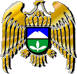 Муниципал учреждениеКъабарты-Малкъар РеспубликаныЭльбрус муниципал районну билимбериу управлениясы